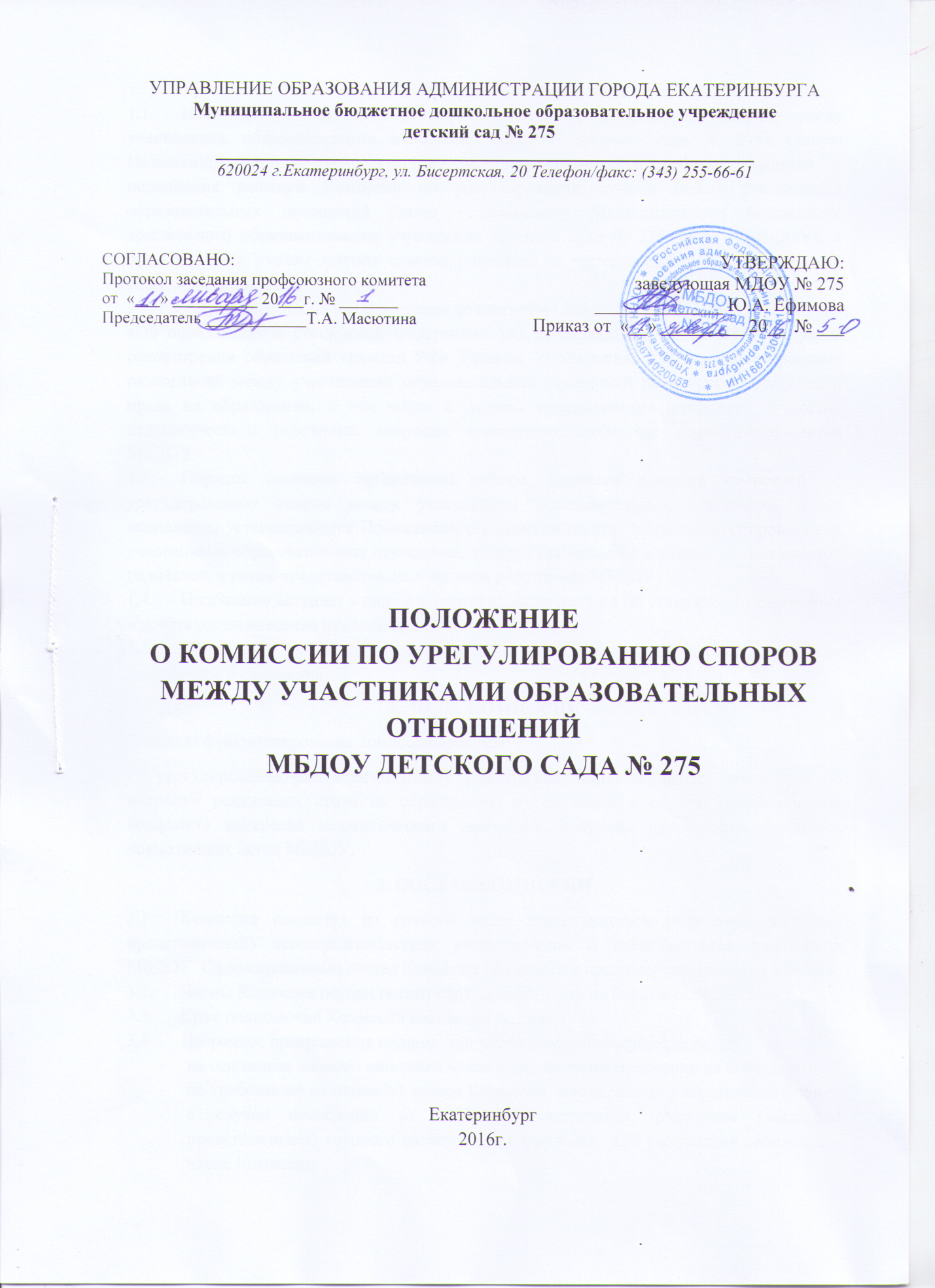 ОБЩИЕ ПОЛОЖЕНИЯНастоящее Положение «о Комиссии по урегулированию споров между участниками образовательных отношений МБДОУ детского сада № 275» (далее- Положение) устанавливает порядок создания, организации работы, принятия и исполнения решений Комиссии по урегулированию споров между участниками образовательных отношений (далее – Комиссия) Муниципального бюджетного  дошкольного образовательного учреждения детского сада № 275 (далее – МБДОУ), и принимается с учетом мнения советов родителей, а также представительных органов работников МБДОУ. Комиссия создана в соответствии со статьей 45 ФЗ от 29 декабря 2012 г. № 273-ФЗ «Об образовании в Российской Федерации», ФЗ от 02.05.2006г. № 59-ФЗ «О порядке рассмотрения обращений граждан РФ» Уставом Учреждения, в целях урегулирования разногласий между участниками образовательных отношений по вопросам реализации права на образование, в том числе в случаях возникновения конфликта интересов педагогического работника, вопросам применения локальных нормативных актов МБДОУ.Порядок создания, организации работы, принятия решений комиссией по урегулированию споров между участниками образовательных отношений и их исполнения устанавливается Положением о Комиссии по урегулированию споров между участниками образовательных отношений, которое принимается с учетом мнения советов родителей, а также представительных органов работников МБДОУ.Положение вступает в силу с момента издания приказа об утверждении положения и действует до внесения изменения.Положение считается пролонгированным на следующий период, если нет дополнений и изменений.   2.  ЦЕЛЬ КОМИССИИ2. Целью функционирования комиссии является: -  урегулирование разногласий между участниками образовательных отношений по вопросам реализации права на образование, в том числе в случаях возникновения конфликта интересов педагогического работника, вопросам применения локальных нормативных актов МБДОУ.3. СОСТАВ КОМИССИИКомиссия создается из равного числа представителей родителей (законных представителей) несовершеннолетних воспитанников и представителей работников МБДОУ. Сформированный состав Комиссии объявляется приказом заведующего МБДОУ.Члены Комиссии осуществляют свою деятельность на безвозмездной основе.Срок полномочий Комиссии составляет один год.Досрочное прекращение полномочий члена Комиссии осуществляется:на основании личного заявления члена Комиссии об исключении из его состава;по требованию не менее 2/3 членов Комиссии, выраженному в письменной форме;в случае отчисления из МБДОУ воспитанника, родителем (законным представителем) которого является член Комиссии, или увольнения работника – члена Комиссии. В случае досрочного прекращения полномочий члена Комиссии в ее состав избирается новый представитель от соответствующей категории участников образовательного процесса в соответствии с п. 3.1. настоящего Положения. В целях организации работы Комиссия избирает из своего состава председателя и секретаря.4. ПРАВИЛА РАБОТЫ КОМИССИИКомиссия собирается по мере необходимости. Решение о проведении заседания Комиссии принимается ее председателем на основании обращения (жалобы, заявления, предложения) участника образовательных отношений не позднее 5 календарных дней с момента регистрации письменного обращения.Комиссия имеет право: принимать к рассмотрению письменные обращения любого участника образовательных отношений; принять решение по каждому спорному вопросу, относящемуся к ее компетенции;запрашивать дополнительную документацию, материалы для проведения самостоятельного изучения вопроса; рекомендовать приостанавливать или отменять ранее принятое решение на основании проведенного изучения при согласии конфликтующих сторон; рекомендовать изменения в локальных актах МБДОУ с целью демократизации основ управления или расширения прав участников образовательных отношений.Обращение подается в письменной форме. Гражданин в своем письменном обращении в обязательном порядке указывает фамилию, имя, отчество соответствующего должностного лица, либо должность соответствующего лица, а также свои фамилию, имя, отчество (последнее - при наличии), излагает суть предложения, заявления или жалобы, ставит личную подпись и дату. В случае необходимости в подтверждение своих доводов гражданин прилагает к письменному обращению документы и материалы либо их копии. Комиссия принимает решения не позднее 30 дней с момента регистрации письменного обращения. Заседание Комиссии считается правомочным, если на нем присутствовало не менее 3/4 членов Комиссии.Лицо, направившее в Комиссию письменное обращение, вправе присутствовать при рассмотрении этого обращения на заседании Комиссии. Лица, чьи действия обжалуются в обращении, также вправе присутствовать на заседании Комиссии и давать пояснения.Для объективного и всестороннего рассмотрения обращений Комиссия вправе приглашать на заседания и заслушивать иных участников образовательных отношений. Неявка данных лиц на заседание Комиссии либо немотивированный отказ от показаний не являются препятствием для рассмотрения обращения по существу.5.  РЕШЕНИЕ КОМИССИИКомиссия принимает решение простым большинством голосов членов, присутствующих на заседании Комиссии.В случае установления фактов нарушения прав участников образовательных отношений Комиссия принимает решение, направленное на восстановление нарушенных прав. На лиц, допустивших нарушение прав воспитанников, родителей (законных представителей) несовершеннолетних воспитанников, а также работников МБДОУ, Комиссия возлагает обязанности по устранению выявленных нарушений и (или) недопущению нарушений в будущем.Если нарушения прав участников образовательных отношений возникли вследствие принятия решения МБДОУ, в том числе вследствие издания локального нормативного акта, Комиссия принимает решение о рекомендации отмене данного решения МБДОУ  (локального нормативного акта) и указывает срок исполнения решения.Комиссия отказывает в удовлетворении жалобы на нарушение прав заявителя, если посчитает жалобу необоснованной, не выявит факты указанных нарушений, не установит причинно-следственную связь между поведением лица, действия которого обжалуются, и нарушением прав лица, подавшего жалобу или его законного представителя.Решение Комиссии по урегулированию споров между участниками образовательных отношений является обязательным для всех участников образовательных отношений в МБДОУ и подлежит исполнению в сроки, предусмотренные указанным решением.Решение Комиссии по урегулированию споров между участниками образовательных отношений может быть обжаловано в установленном законодательством Российской Федерации порядке.6. ДОКУМЕНТАЦИЯ  Документация Комиссии выделяется в отдельное делопроизводство.  Решение Комиссии оформляется протоколом секретарем комиссии.   Утверждение состава Комиссии и назначение ее председателя оформляются приказом   по МБДОУ.